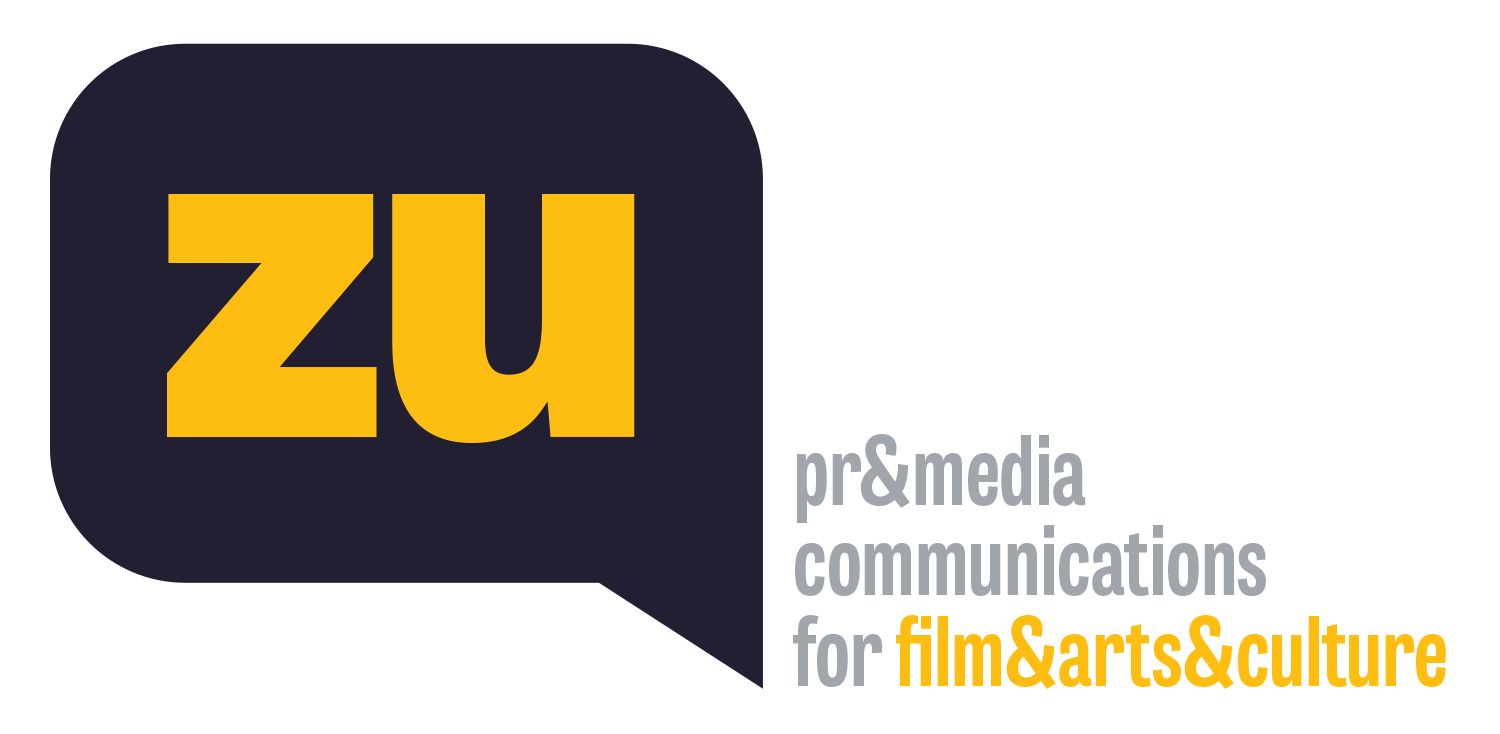 HegemonyaYapımcı: Sinan UçkanProdüksiyon Sorumlusu: Berk BüyükakınGörüntü Yönetmeni: Barış Aygen Prodüksiyon Asistanı: Canan Soylu Ses Teknisyeni: Ahmet GürbüzSöz Şarkıların Söz ve Müzik Yazarı: İlay BalYapım Yılı: 2020Ülke: TürkiyeSüre: 25 dakikaTür: BelgeselTeknik Özellikler: Renkli, DigitalDil: TürkçeYönetmen: Handan UsluKatılımcılar: Ayşe Ece Durmaz, Gül Erdoğmuş, Handan Uslu, İris Mozalar, Mahinur Aytaç, Merve Namlı, Nesibe Kırış, Zeynep RevaHegemonya filmi, Avrupa Birliği Sivil Düşün Programı kapsamında Avrupa Birliği desteği ile hazırlanmıştır. İçeriğin sorumluluğu tamamen Handan Uslu’ya ve Kadın Hakları Dijital Veri Platformu’na aittir ve AB’nin görüşlerini yansıtmamaktadır.“Hegemonya”, hayatın farklı noktalarından 9 kadının tanıklıkları eşliğinde şiddetin tarifini yapmaya çalışıyor. Kadına yönelik şiddetin toplum, medya ve kurumlarca nasıl beslendiğini de sorgulayan film, hak ve yaşam mücadelesinde kadını bekleyen hukuki ve psikolojik yolculuğun izini de sürüyor. Yönetmen Handan Uslu, filmin çıkış hikâyesini şu sözlerle anlatıyor: “Türkiye’de duygusal ve ekonomik şiddetin adını çoğu zaman koyamıyoruz. Ana akım medyadan, filmlerden ya da televizyon dizilerinden bize sunulan romantizmin gerçek ve doğru olduğuna inandırılıyoruz. Böylece şiddetin okumasını yapmak da zorlaşıyor, destek imkanlarına ulaşmak da çoğu zaman mümkün olmuyor. Görünmeyen şiddeti nasıl adlandırırız, konuşuruz ve birbirimize daha kolay nasıl ulaşırız sorularından doğdu kadinhaklari.org; “Hegemonya” da bu sorulara verdiğimiz yanıtlardan biri ve video aktivizm çalışmalarımızın da başlangıcı.”Yönetmen Hakkında:1990’da İstanbul’da dünyaya gelen Handan Uslu, 2012 yılında Koç Üniversitesi’nin Makine Mühendisliği ve Ekonomi bölümlerinden çift anadal ile mezun oldu. 2010 yılında kurucularından olduğu ve Koç Üniversitesi bünyesinde faaliyet gösteren KuGlobalAid topluluğuyla Bosna Hersek, Tunus ve Anadolu'da sürdürülebilir kalkınma projeleri geliştirdi. ABD'de Georgetown Üniversitesi’nde İletişim, Kültür ve Teknoloji alanında yüksek lisans yaptı. 2014’te Washington Türk Amerikan Derneği’nin Yılın Genç Başarısı Ödülü’nü aldı ve Türk Amerikan Bilim İnsanları Derneği’nin yönetici direktörlüğünü yürüttü. 2017’de Google’dan gelen bir teklifle İrlanda’ya yerleşti ve şirketin Avrupa genel merkezinde yapay zeka etiği, kullanıcı güvenliği ve dijital dolandırıcılık konulu projelerinde çalıştı. 2018’de, Türkiye’deki internet ekosistemi ve arama algoritmasındaki eksikleri fark ederek arkadaşlarıyla birlikte kadinhaklari.org’u kurdu. Geçen yıl Türkiye’ye geri dönen ve çalışmalarını İstanbul’da yürüten Uslu, yeni belgesel projesinin hazırlıklarını sürdürüyor. 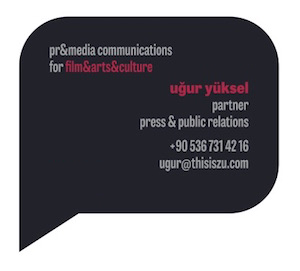 